Colegio santa María de Maipú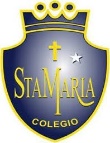 Departamento de artes, tecnología y música.Correo: musicaprimerciclo.smm@gmail.comCanal de YouTube: Departamento de Artes SMM                  Nivel: Primero Básico.    Link: https://youtu.be/7BHEwQx7J0sGuía de apreciación Nº13 Música RetroalimentaciónNombre_______________________________________ Curso: _______ Fecha: _______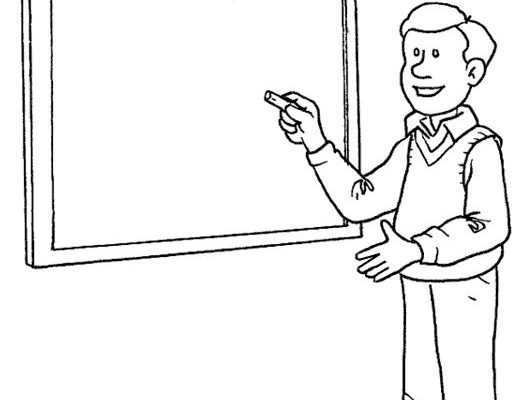 La danza llamada trote de nuestro país, proviene de la zona norte, y se comparte con los países de Perú, Bolivia y Argentina.Se llama trote debido a que sus pasos de baile asemejan el trotar.Sabías tú que el trote también es conocido como Huaynohttps://www.youtube.com/watch?v=hCLPc-zc1kQ Te comparto un enlace para que puedas escuchar el trote.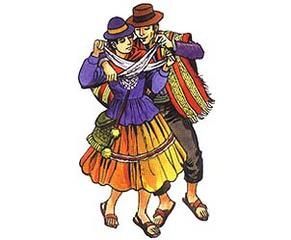 Instrumentos musicales. característicos de la zona norte: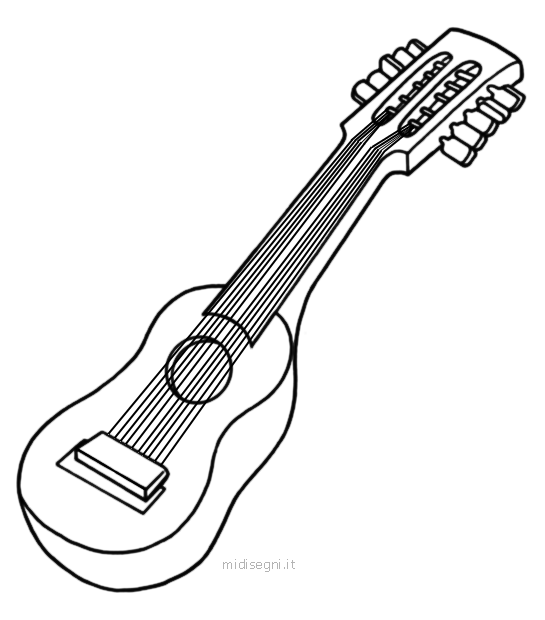 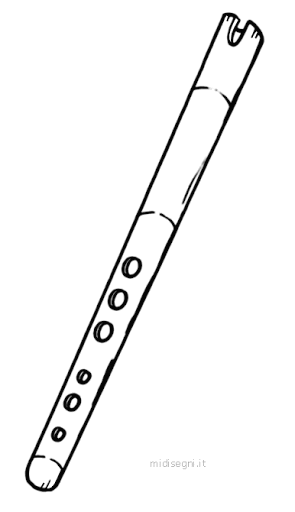 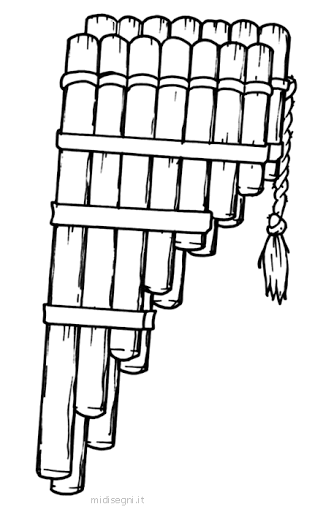 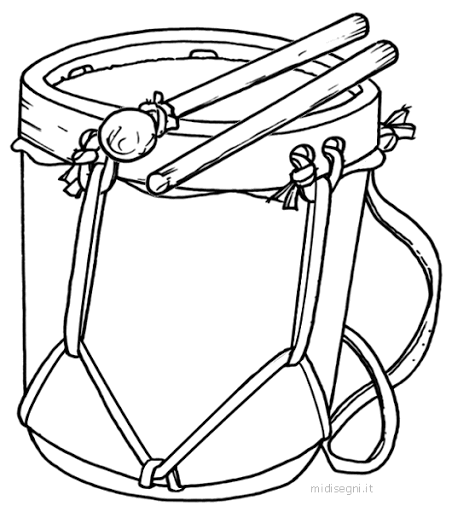 Respuestas.Danzas de la zona Sur: “El costillar” https://www.youtube.com/watch?v=4-b9OH__vzk Te comparte el enlace para que escuches el costillar.Responde a que isla pertenece la siguiente danza: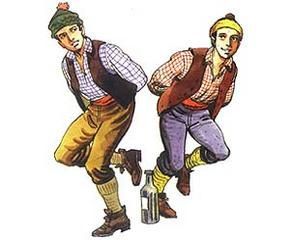 Isla de Chiloé______________________Danzas de la isla de pascua: Tamuréhttps://www.youtube.com/watch?v=GX-mrod7-G8 Te comparto el enlace para que puedas escuchar el Tamuré.Responde a que isla pertenece la siguiente Danza.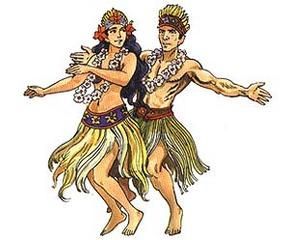 Isla de pascua (Rapa Nui)_______________________